Pengenalan Android DasarIndra Chaidir, M.KomTetang Android	Persiapan Instalasi  (Windows)	Aplikasi Pertama: Hello World	Widget	Text View	Button	ImageButton dan ImageView	EditText	CheckBox	RadioButton	ListView	Composite ListView	Penanganan Click pada ListView	Dialog	Toast	AlertDialog	Logging	Activity dan Intent	Pertukaran Data antar Activity	Mengirimkan data ke activity	Menerima data dari actvity yang dipanggil	Activity Life Cycle	Simpan dan Load Activity State	Layout Manager	RelativeLayout	TableLayout	Frame Layout	LinearLayout	ScrollView	Kombinasi Layout	Tentang AndroidAndroid adalah sistem operasi berbasis Linux yang dirancang terutama untuk perangkat layar sentuh (touchscreen) mobile seperti smartphone dan komputer tablet. kemudian di akuisisi oleh Google pada pertengahan tahun 2005 dan mengubah nama penyedia aplikasi Android dari Android market menjadi Google play. Android diresmikan pada tahun 2007 dan ponsel Android pertama kali dijual pada Oktober 2008. Android bersama Open Handset Alliance menyatakan dukungannya terhadap pengembangan standar terbuka pada perangkat seluler. Di lain pihak, Google merilis kode–kode Android di bawah lisensi Apache, sebuah lisensi perangkat lunak dan standar terbuka perangkat seluler.Kemudian untuk mengembangkan Android, dibentuklah Open Handset Alliance, konsorsium dari 34 perusahaan peranti keras, peranti lunak, dan telekomunikasi, termasuk Google, HTC, Intel, motorola, Qualcomm, T-Mobile dan Nividia. Android memperoleh dukungan penuh dari Google atau Google Mail Service(GMS) dan kedua adalah yang benar–benar bebas distribusinya tanpa dukungan langsung Google atau dikenal sebagai Open Handset Distribution (OHD).Pada perkembangannya, sistem operasi Android telah mengalami beberapa perubahan dan perbaikan. Dan yang paling menarik adalah versi keluaran Android yang diberinama seperti nama-nama makanan.Persiapan InstalasiPersiapan Instalasi Mobile Development ToolsInstall JDK: (Java Development Kit). For Java Developers.  Min. JDK 6Setting Environment VariabelsInstall Eclipse MobileInstall ADT (Android Development Tools)Install Android SDK include AVD/Android Virtual Device Manager atau disebut juga Emulator Androidinclude SDK ManagerSetup AVD ManagerCatatan: Point 3 dan 4 , apabila anda menginstal Eclipse Standar. Karena Eclipse standar belum include ADT.Install Java Development Kit (JDK):Install jdk 6 (recommended) , install pada direktori sesuai keinginan, atau di C:\Program FileSetting Environment Variabels :Klik kanan My Computter -> Advanced system setting -> Advanced -> Environment Variabels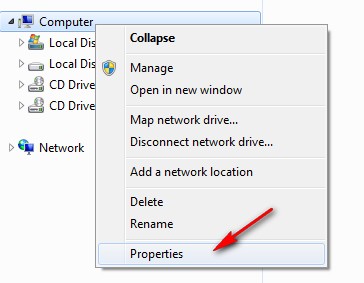 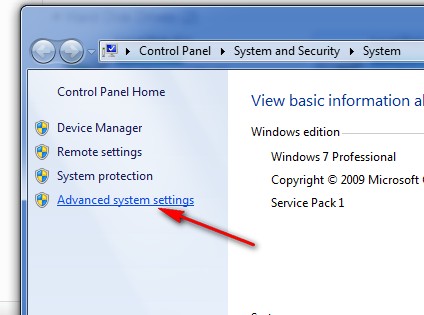 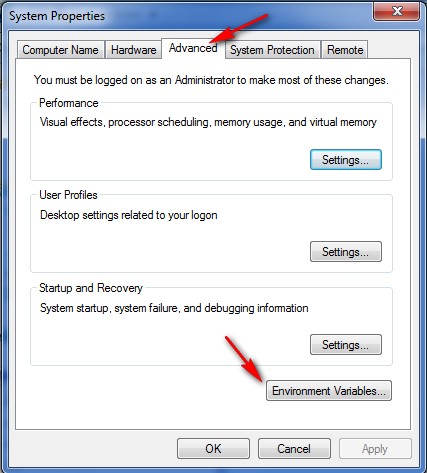 Pada user variable, edit PATH , atau jika belum ada klik New , isikan :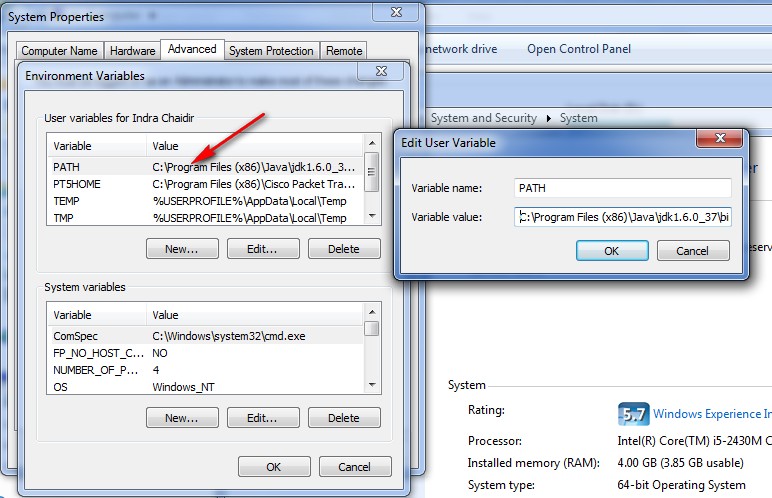 Variabel name : PATHIsiakan pada Variabel value : C:\Program Files\Java\jdk1.6.0_37\binInstalasi Eclipse Mobile:Ekstrak zip software Eclipse, letakkan pada direktori sesuai keinginan anda, misal : C:\Eclipse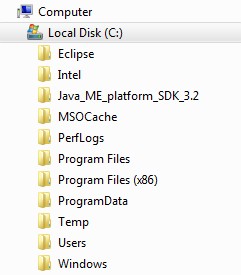 Install ADT (Android Development Tools)Jalankan aplikasi eclipse anda, Help -> Install New Software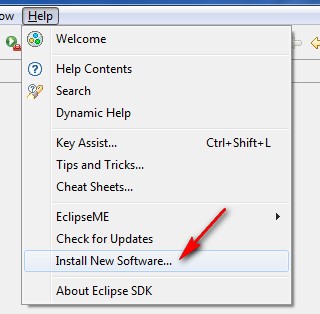 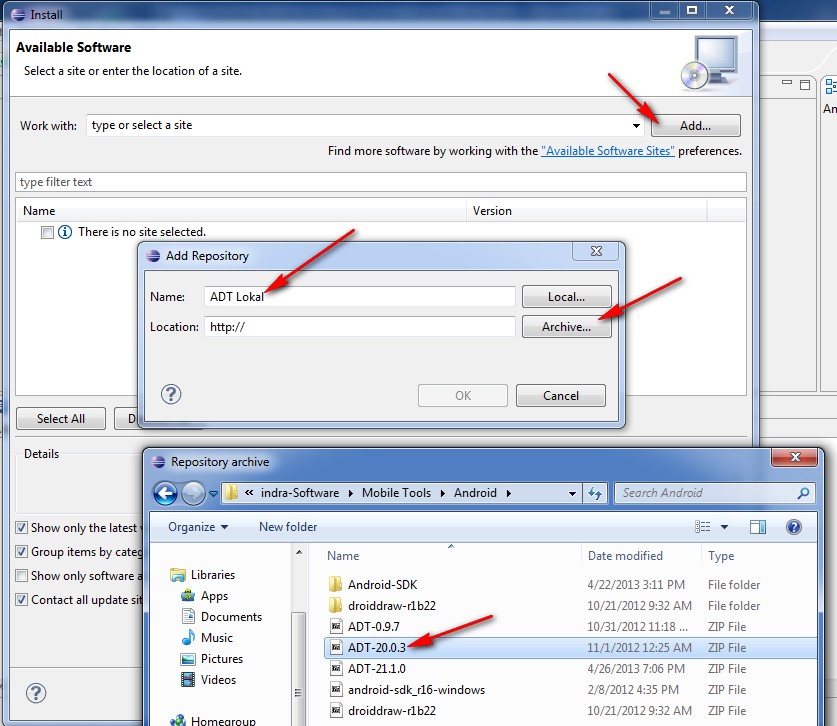 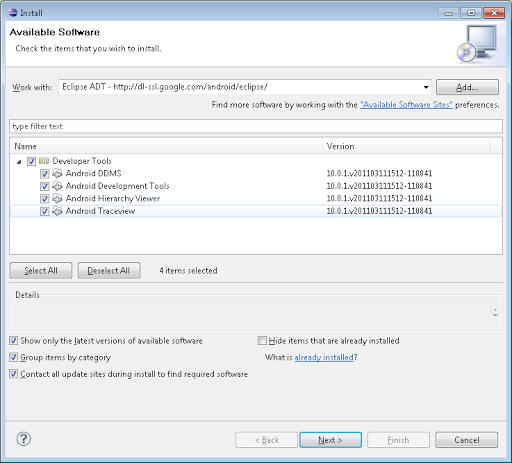 Selesai ….  :DCara Cepat Instalasi Eclipse + ADT versi developer.android.comInstall Eclipse Bundle ADTExtract adt-bundle-windows-x86-20130522.zip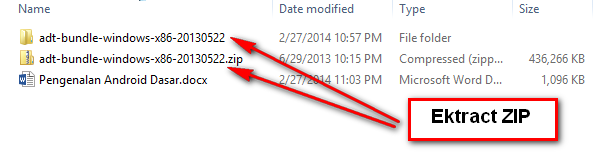 Ubah folder hasil extract menjadi Android Tool (Optional, karena bisa saja menggunakan nama lain).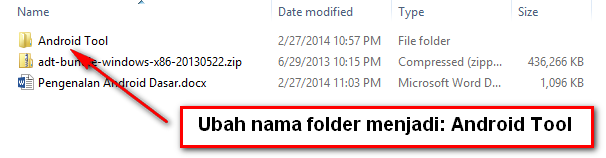 Pindahkan folder Android Tool ke Drive C:\ . (catatan: Eclipse bersifat portable).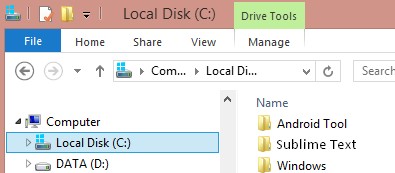 Jalankan Eclipse.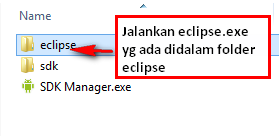 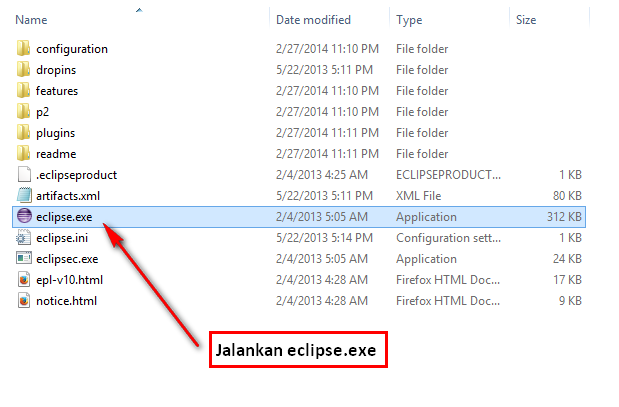 Pertama kali eclipse dijalankan, anda harus menentukan Workspace project anda, yaitu direktori tempa anda menyimpan project-project android anda. Misal: D:\Project-Android-ku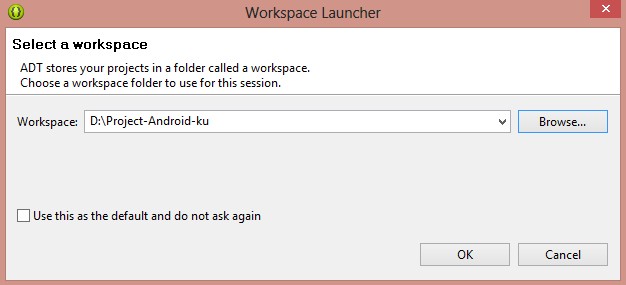 Selesai, seterusnya Eclipse Android meload SDK.Instalasi Android SDKJalankan Eclipse anda, hubungkan Eclipse dengan SDK , Window -> Preferences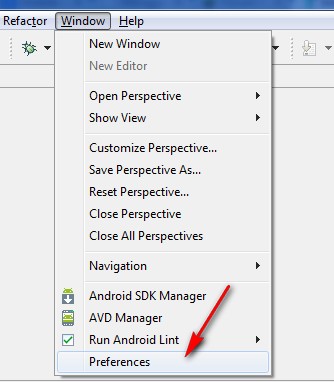 Pilih Android, isikan SDK Location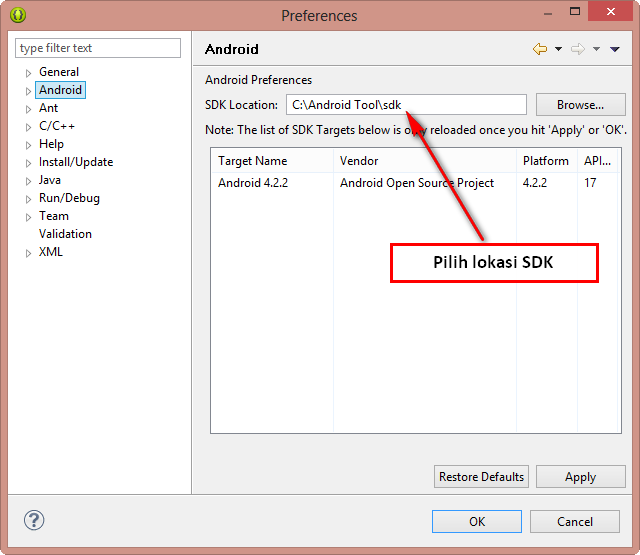 Klik Apply dan OKEmulatorSelanjutnya kita perlu membuat emulator smartphone android (AVD: Android Virtual Device). Program yang akan kita buat dikomputer akan dijalankan di emulator ini.Pilih Windows  Android Virtual Device Manager (AVD Manager). 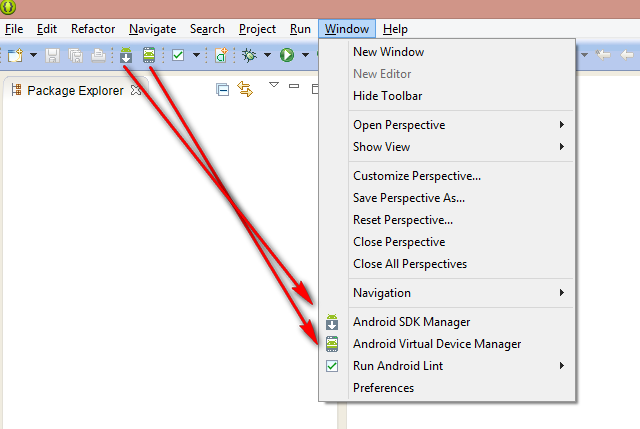 Akan muncul dialog berisi daftar AVD  kemudian klik “New” 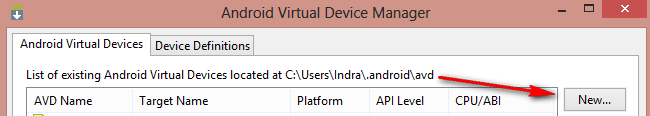 Kita akan buat AVD versi 4.2. (JellyBean) Isi nama, device dan target 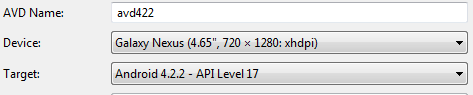 Lalu isi RAM dengan ukuran kecil terlebih dulu, dan centang “Use Host GPU” (jika komputer anda memiliki GPU).  Lalu tekan OK.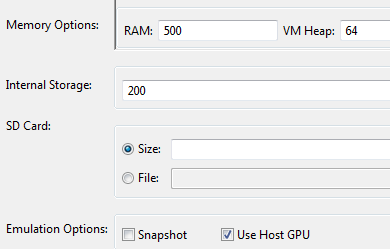 Pilih AVD yang baru Anda buat lalu klik Start dan kemudian Launch. Tunggu 1-5 menit (tergantung kemampuan komputer yang Anda miliki). 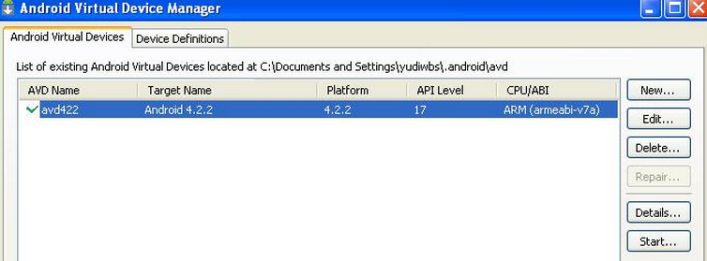 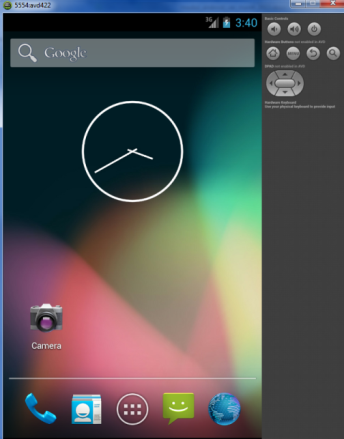 Aplikasi Pertama: Hello WorldSesuai tradisi programmer, langkah pertama saat mencoba suatu platform adalah membuat aplikasi hello world. Untuk memulai, jalankan Eclipse, pilih File  New  Android  Application Project.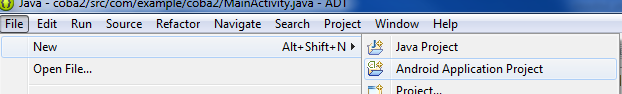 Isi seperti gambar dibawah, jangan lupa ganti nama package.  Package name harus unik,  aturan yang biasa digunakan adalah menggunakan nama domain website organisasi (dalam urutan yang dibalik), ditambah dengan nama applikasi.  Misalkan nama website organisasi anda adalah   idc.com,  maka nama package adalah: com.idc.namaplikasi. Jika nama aplikasinya Hello World, maka nama packagenya: com.idc.helloworld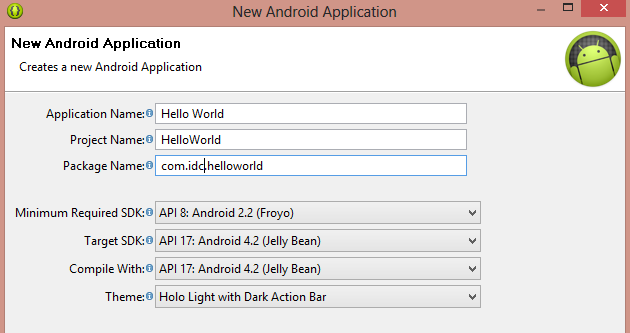 Selanjutnya pilih next sampai untuk activity pilih “BlankActiviy” dan Next.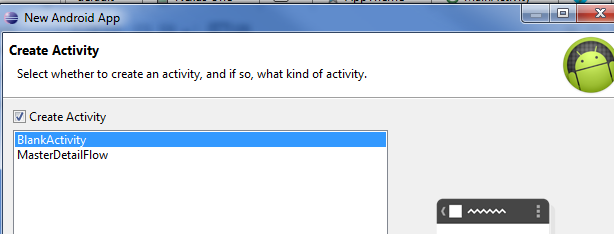 Terakhir, klik “Finish” dan tunggu beberapa saat.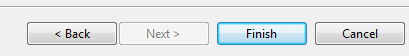 Terlihat ADT telah menyiapkan komponen user interface activity utama (untuk sekarang, anggap activity adalah semacam Form).   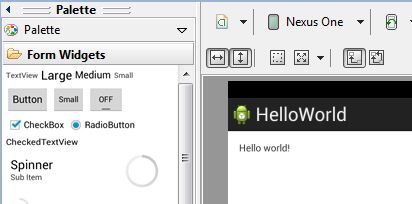 Sekarang coba kita lihat apa yang dihasilkan secara otomatis.Komponen user interface untuk app Android disimpan di direktori /res/layout dalam format XML. Dalam project ini secara otomatis dibuat activity_main.xmlPertama yang kita lihat adalah graphical layout berisi rendering layout dan fasilitas untuk mengedit layout. Lihat ke tab bagian bawah, pilih activity_main.xml untuk melihat format XML-nya. Komponen user interface dalam Android didefinisikan didalam XML.  Jadi anda dapat mengubah elemen tampilan dengan dua cara: melalui graphical layout atau langsung mengedit file xml-nya.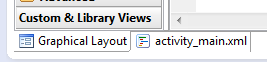 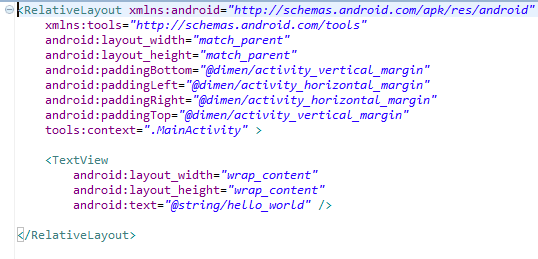 Sekarang coba buka source code. Lihat package explorer, buka src, package dan klik MainActivity.java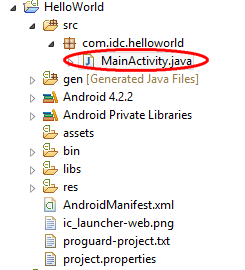 Anatomi Aplikasi AndroidSekarang bahwa kia telah membuat aplikasi Hello World Android pertama, sekarang saatnya untuk membedah jeroan dari proyek Android dan memeriksa semua bagian yang membuat semuanya bekerja. 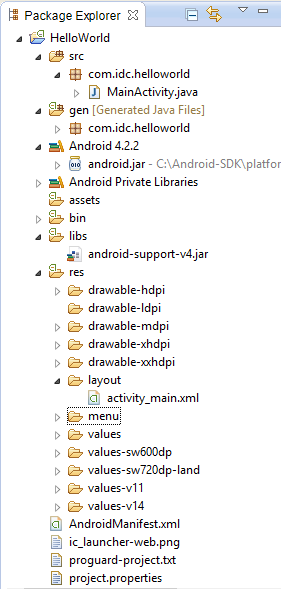 Pertama, perhatikan berbagai file yang membentuk sebuah proyek Android di Paket Explorer di Eclipse.Berbagai folder dan file adalah sebagai berikut :src - Berisi file sumber java untuk proyek Anda . . di contoh ini , ada satu file , MainActivity.java . File MainActivity.java adalah file kode sumber untuk Activty aplikasi yang akan di jalankan.Android library - Item ini berisi satu file , android.jar , yang berisi semua perpustakaan kelas yang dibutuhkan untuk aplikasi Android .gen - Berisi file R.java , file compiler yang dihasilkan yang referensi semua sumber daya yang ditemukan dalam project. Anda tidak harus memodifikasi file ini .asset - Folder ini berisi semua asset yang digunakan oleh aplikasi dibuat,, seperti HTML , file teks, database , dllres - Folder ini berisi semua sumber daya yang digunakan dalam aplikasi. Hal ini juga berisi beberapa subfolder lainnya : drawable- <resolution>, tata letak , dan nilai-nilai . AndroidManifest.xml - ini adalah file manifest untuk aplikasi Android Anda . Di sini Anda tentukan izin yang dibutuhkan oleh aplikasi Anda , serta fitur lainnya ( seperti intent- filter, penerima, permission internet, dll ).Sekarang coba buka source code. Lihat package explorer, buka src, package dan klik MainActivity.java